2019年蓬莱市公立医院公开招聘工作人员拟聘用人员公示（第二批）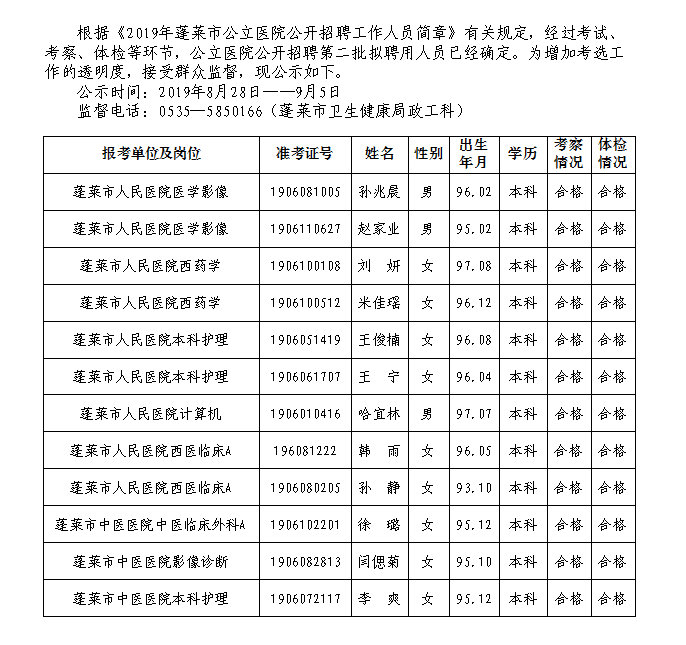 